         *стоимость работ может увеличиваться от отдаленности объекта к городу.    **мин. стоимость работ равна 1м3                       Наименование работ                       Наименование работ                       Наименование работ                       Наименование работЦена*, руб.ПримечаниеУборкаУборкаУборкаУборкаУборкаУборкаОчистка территории от строительного мусора и сорной растительностиОчистка территории от строительного мусора и сорной растительностиОчистка территории от строительного мусора и сорной растительностиОчистка территории от строительного мусора и сорной растительности0 В случае заключения договора на озеленение Выкорчевка кустарниковВыкорчевка кустарниковВыкорчевка кустарниковВыкорчевка кустарниковОт 150 р/штСтоимость зависит от возраста и количестваВыкорчевка деревьев (d - до 10 см )Выкорчевка деревьев (d - до 10 см )Выкорчевка деревьев (d - до 10 см )Выкорчевка деревьев (d - до 10 см )300 р/штВыкорчевка деревьев (d - от 10 см )Выкорчевка деревьев (d - от 10 см )Выкорчевка деревьев (d - от 10 см )Выкорчевка деревьев (d - от 10 см )договорнаяОзеленениеОзеленениеОзеленениеОзеленениеОзеленениеОзеленениеРазвоз привозного грунта Развоз привозного грунта Развоз привозного грунта Развоз привозного грунта 1 500-2 000 р/камазВ зависимости от расстояния. Развоз грунтаУстройство посевного газона с учетом удобрений и семян Устройство посевного газона с учетом удобрений и семян До 400 м2До 400 м2160 р/м2Развоз 2-х камазов земли, внесение песка, выравнивание  почвы правилом под уровень с натяжением веревок,  прикатывание почвы катком 1-й раз, внесение удобрений, посев семян, мульчирование (присыпка) на 0.5- 1 см, прикатывание 2-й раз.Устройство посевного газона с учетом удобрений и семян Устройство посевного газона с учетом удобрений и семян От 400 – 1000 м2 От 400 – 1000 м2 150 р/м2Развоз 2-х камазов земли, внесение песка, выравнивание  почвы правилом под уровень с натяжением веревок,  прикатывание почвы катком 1-й раз, внесение удобрений, посев семян, мульчирование (присыпка) на 0.5- 1 см, прикатывание 2-й раз.Устройство посевного газона с учетом удобрений и семян Устройство посевного газона с учетом удобрений и семян От 1000 м2От 1000 м2130 р/м2Развоз 2-х камазов земли, внесение песка, выравнивание  почвы правилом под уровень с натяжением веревок,  прикатывание почвы катком 1-й раз, внесение удобрений, посев семян, мульчирование (присыпка) на 0.5- 1 см, прикатывание 2-й раз.Устройство рулонного газона ЭталонУстройство рулонного газона ЭталонДо 400 м2До 400 м2350 р/м2Развоз 2-х камазов земли, внесение песка по необходимости, выравнивание почвы правилом под уровень с натяжением веревок,  прикатывание почвы тяжелым катком, внесение удобрений, укладка рулонов, прикатывание легким катком рулонов, 1-й полив. Устройство рулонного газона ЭталонУстройство рулонного газона Эталон400- 1000 м2400- 1000 м2330 р/м2Развоз 2-х камазов земли, внесение песка по необходимости, выравнивание почвы правилом под уровень с натяжением веревок,  прикатывание почвы тяжелым катком, внесение удобрений, укладка рулонов, прикатывание легким катком рулонов, 1-й полив. Устройство рулонного газона ЭталонУстройство рулонного газона ЭталонОт 1000 м2От 1000 м2320 р/м2Развоз 2-х камазов земли, внесение песка по необходимости, выравнивание почвы правилом под уровень с натяжением веревок,  прикатывание почвы тяжелым катком, внесение удобрений, укладка рулонов, прикатывание легким катком рулонов, 1-й полив. Устройство рулонного газона ЭкономУстройство рулонного газона ЭкономУстройство рулонного газона ЭкономУстройство рулонного газона Эконом290-320 р/м2Развоз 2-х камазов земли, выравнивание почвы на глаз,  прикатывание почвы тяжелым катком, внесение удобрений, укладка рулонов, прикатывание легким катком рулонов, 1-й полив.Укладка рулонного газона на готовое основание  Укладка рулонного газона на готовое основание  Укладка рулонного газона на готовое основание  Укладка рулонного газона на готовое основание  30 р/м2Прикатывание, внесение удобрений, укладка рулонов, прикатывание рулонов, 1-й полив. Вся ответственность за пожелтение, вымирание газона на заказчике.Создание контура цветникаСоздание контура цветникаСоздание контура цветникаСоздание контура цветника50 р/пмУстановка пластикового бордюраУстройство клумб и цветниковУстройство клумб и цветниковУстройство клумб и цветниковУстройство клумб и цветников750 р/м2Посадка рассады однолетних и многолетних цветовПосадка  деревьев и кустарников без гарантиис комом земли d 0,2мс комом земли d 0,2мс комом земли d 0,2м200Подготовка посадочных ям, траншей, подготовка почвенной смеси, посадка, 1-й полив. При покупке нашего материала торф, циркон (стимулятор роста) и доставка бесплатныПосадка  деревьев и кустарников без гарантиис комом земли d 0,3мс комом земли d 0,3мс комом земли d 0,3м300Подготовка посадочных ям, траншей, подготовка почвенной смеси, посадка, 1-й полив. При покупке нашего материала торф, циркон (стимулятор роста) и доставка бесплатныПосадка  деревьев и кустарников без гарантиис комом земли d 0,4мс комом земли d 0,4мс комом земли d 0,4м500Подготовка посадочных ям, траншей, подготовка почвенной смеси, посадка, 1-й полив. При покупке нашего материала торф, циркон (стимулятор роста) и доставка бесплатныПосадка  деревьев и кустарников без гарантиис комом земли 0,6-0,8мс комом земли 0,6-0,8мс комом земли 0,6-0,8м1 000Подготовка посадочных ям, траншей, подготовка почвенной смеси, посадка, 1-й полив. При покупке нашего материала торф, циркон (стимулятор роста) и доставка бесплатныПосадка  деревьев и кустарников без гарантиис комом земли более 1мс комом земли более 1мс комом земли более 1м2 500Подготовка посадочных ям, траншей, подготовка почвенной смеси, посадка, 1-й полив. При покупке нашего материала торф, циркон (стимулятор роста) и доставка бесплатныПосадка  деревьев и кустарников с гарантией 40% от стоимости растенийПодготовка посадочных ям, траншей, подготовка почвенной смеси, посадка, 1-й полив. При покупке нашего материала торф, циркон (стимулятор роста) и доставка бесплатныУстройство однорядной живой изгороди из кустарниковУстройство однорядной живой изгороди из кустарниковУстройство однорядной живой изгороди из кустарниковУстройство однорядной живой изгороди из кустарников3003 куста на 1м/п -одноряднаяУстройство однорядной живой изгороди из кустарниковУстройство однорядной живой изгороди из кустарниковУстройство однорядной живой изгороди из кустарниковУстройство однорядной живой изгороди из кустарников5005 куста на 1м/п -двухряднаяАльпинарии, рокарии, водоемы, водопады. РучьиАльпинарии, рокарии, водоемы, водопады. РучьиАльпинарии, рокарии, водоемы, водопады. РучьиАльпинарии, рокарии, водоемы, водопады. РучьиАльпинарии, рокарии, водоемы, водопады. РучьиАльпинарии, рокарии, водоемы, водопады. РучьиУстройство каменистого сада (рокарий), альпинарийУстройство каменистого сада (рокарий), альпинарийУстройство каменистого сада (рокарий), альпинарийУстройство каменистого сада (рокарий), альпинарийот 1 000 р/м2Устройство ложа, укладка камней, без посадки растений.Водоем глубиной до 0,8 м *до 10 м2от 10 м2 Водоем глубиной до 0,8 м *до 10 м2от 10 м2 Водоем глубиной до 0,8 м *до 10 м2от 10 м2 Водоем глубиной до 0,8 м *до 10 м2от 10 м2 6 500 р/м25 000 р/м2Формирование чаш и уклонов, укладка геотекстиля и пленки, установка насосов, фильтров и подсветки без подведения электрокабеля, укладка камня на клей и сетку, посадка растений.Ручей шириной 0.5-1мРучей шириной 0.5-1мРучей шириной 0.5-1мРучей шириной 0.5-1м3 500 р/пмФормирование чаш и уклонов, укладка геотекстиля и пленки, установка насосов, фильтров и подсветки без подведения электрокабеля, укладка камня на клей и сетку, посадка растений.Комплекс работ по устройству каскада**Комплекс работ по устройству каскада**Комплекс работ по устройству каскада**Комплекс работ по устройству каскада**15 000р/м3Формирование чаш и уклонов, укладка геотекстиля и пленки, установка насосов, фильтров и подсветки без подведения электрокабеля, укладка камня на клей и сетку, посадка растений.Уход за садомУход за садомУход за садомУход за садомУход за садомУход за садомСтрижка газона (однократно)            при высоте травостоя   > 15 смСтрижка газона (однократно)            при высоте травостоя   > 15 смСтрижка газона (однократно)            при высоте травостоя   > 15 смСтрижка газона (однократно)            при высоте травостоя   > 15 см400 р/соткакоэффициент 1,5Стрижка, сбор травы в мешки для мусора. Вывоз травы не входит в услугу.Прочесывание газона скарификараторомПрочесывание газона скарификараторомПрочесывание газона скарификараторомДо 600м24000 р/соткаСкарификация, сбор травы в мешки для мусора. Вывоз травы отдельная услуга.Прочесывание газона скарификараторомПрочесывание газона скарификараторомПрочесывание газона скарификараторомОт 600  м23000 р/соткаСкарификация, сбор травы в мешки для мусора. Вывоз травы отдельная услуга.Прочесывание газона скарификараторомПрочесывание газона скарификараторомПрочесывание газона скарификаратором50% скидка для газонов, выполненные намиСкарификация, сбор травы в мешки для мусора. Вывоз травы отдельная услуга.Внесение удобрений для газона с учетом стоимости удобрений (однократно)Внесение удобрений для газона с учетом стоимости удобрений (однократно)Внесение удобрений для газона с учетом стоимости удобрений (однократно)50% скидка для газонов, выполненные нами1500 р/соткаУдобрения, внесение удобрений производятся вручную либо механически.Формировочная обрезка плодовых деревьевФормировочная обрезка плодовых деревьевФормировочная обрезка плодовых деревьевФормировочная обрезка плодовых деревьев400-1500 р/деревоОт 2 до 5 метров, в зависимости от густоты.ПрочиеПрочиеПрочиеПрочиеПрочиеПрочиеАвтополивАвтополивАвтополивАвтополивдоговорнаяСистема автокошения газонаСистема автокошения газонаСистема автокошения газонаСистема автокошения газонаВ подарок (0 рублей)Проектирование, монтаж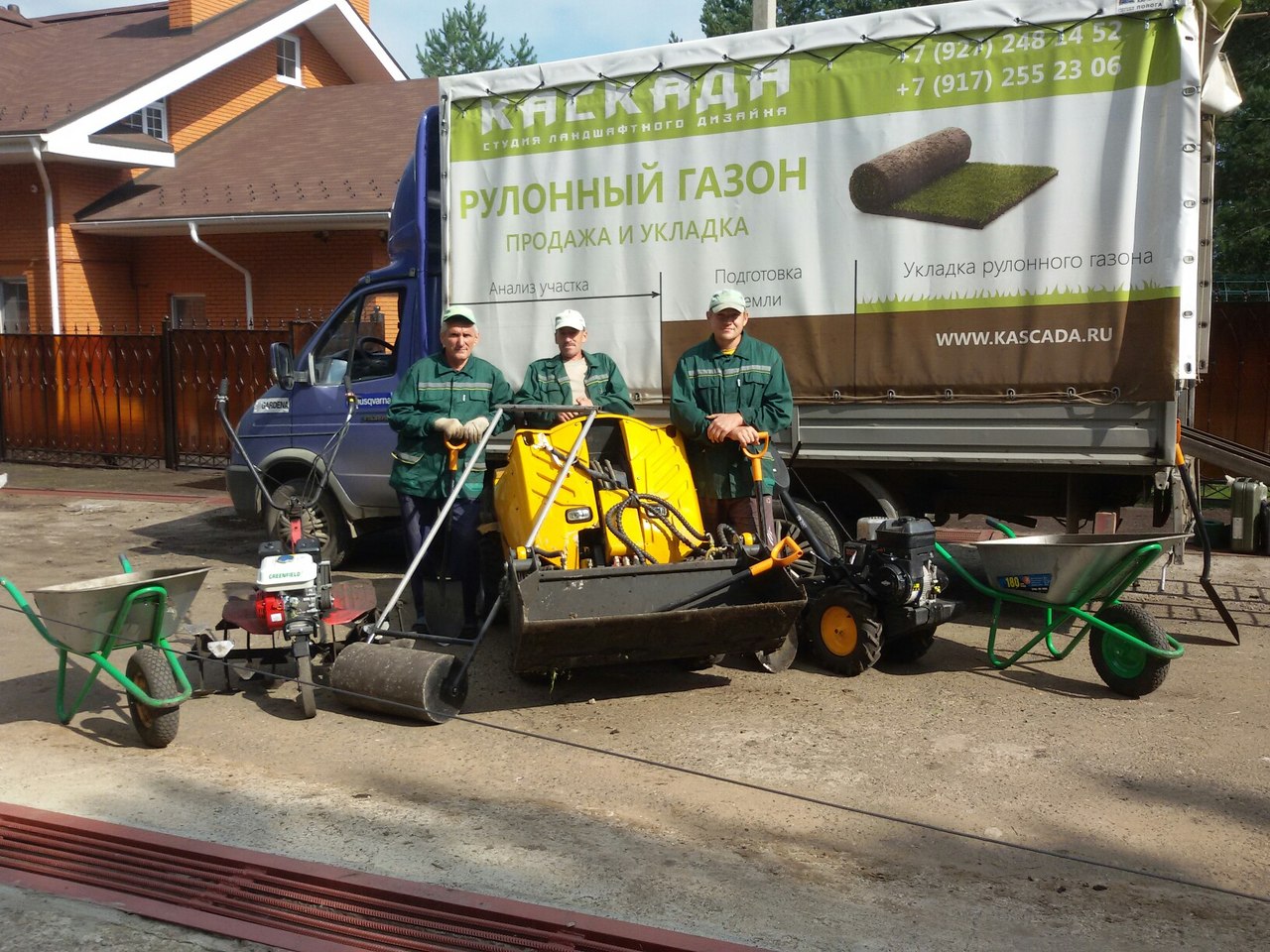 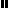 